Α΄ Ε.Λ.Μ.Ε. Θεσσαλονίκης 		Θεσσαλονίκη,  5 Δεκέμβρη 2020Π. Κορομηλά 51. τκ: 54622 					Email:	aelmethes@gmail.com		Προς : http://aelmethe.blogspot.com	Σχολεία και Συναδέλφους Α΄ΕΛΜΕΔιευθύνσεις Β΄θμιας Εκπαίδευσης Ανατολικής και Δυτικής ΘεσσαλονίκηςΠεριφερειακή Διεύθυνση Εκπαίδευσης Κεντρικής ΜακεδονίαςΜΜΕ     Η ΔΔΕ Ανατολικής Θεσσαλονίκης,  αφού με μεγάλη καθυστέρηση τοποθέτησε τους υπεύθυνους εργαστηρίων των ΕΚ το Νοέμβριο (!), ζητά με έγγραφη εντολή να αναλάβουν υπηρεσία μετά τη λήξη της τηλεκπαίδευσης και με την έναρξη των μαθημάτων δια ζώσης. Δηλαδή σύμφωνα με τα τωρινά δεδομένα, τον Ιανουάριο!      Διερωτόμαστε σε ποιο νομοθετικό πλαίσιο βασίζεται η απόφαση.  Είναι προφανές  όμως  ότι  έχει να κάνει με τη μείωση ωραρίου των υπεύθυνων εργαστηρίων  κατά δύο ώρες  και τα κενά που θα προκύψουν  στα σχολεία.  Σε κάθε περίπτωση οι ελλείψεις στα καθηγητών στα ΕΠΑΛ, ενώ έχουμε φτάσει στο Δεκέμβριο,  είναι κραυγαλέες και δεν καλύπτονται  με προσωρινές λύσεις.     Να τονίσουμε  ότι παρά το κλείσιμο των σχολείων αρκετά εργαστήρια χρειάζονται συντήρηση     και οι συνάδελφοι, πέρα από τα μαθήματα μέσω  τηλεκπαίδευσης, πρέπει να βρίσκονται εκεί προκειμένου να μη χαθεί η δουλειά τους αλλά και να μη πάθουν κάποια βλάβη τα μηχανήματα.                Το  γεγονός ότι άργησαν να τοποθετηθούν, όχι με δική τους ευθύνη, δε σημαίνει ότι δεν είναι απαραίτητη η παρουσία τους στα εργαστήρια ακόμη και στην περίοδο του κορονοϊού που τα σχολεία είναι κλειστά.Απαιτούμε :Να αναλάβουν άμεσα υπηρεσία οι συνάδελφοι 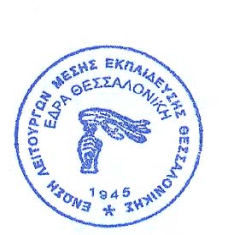                 Η Πρόεδρος						  Ο ΓραμματέαςΤραγάκη  Δήμητρα		                                          Δημήτρης Καραμανλής